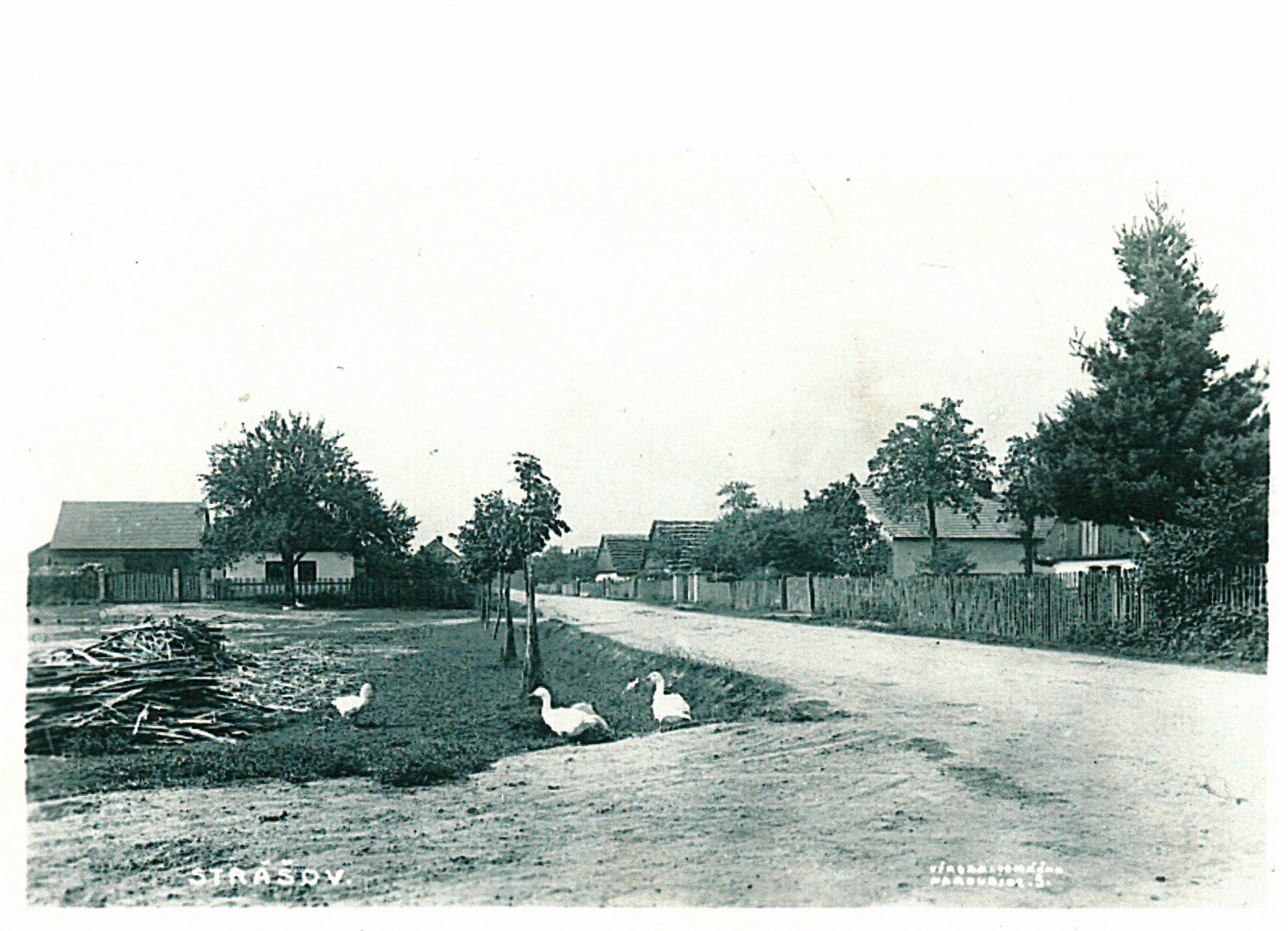                                                                                                               Foto: Vomáčka, Pardubice 5Strašov – pohled do ulice vedoucí dále přes les do Semína – foto z roku 1947(nalevo čelný pohled na dům č. p. 52 rodiny Slavíkovy)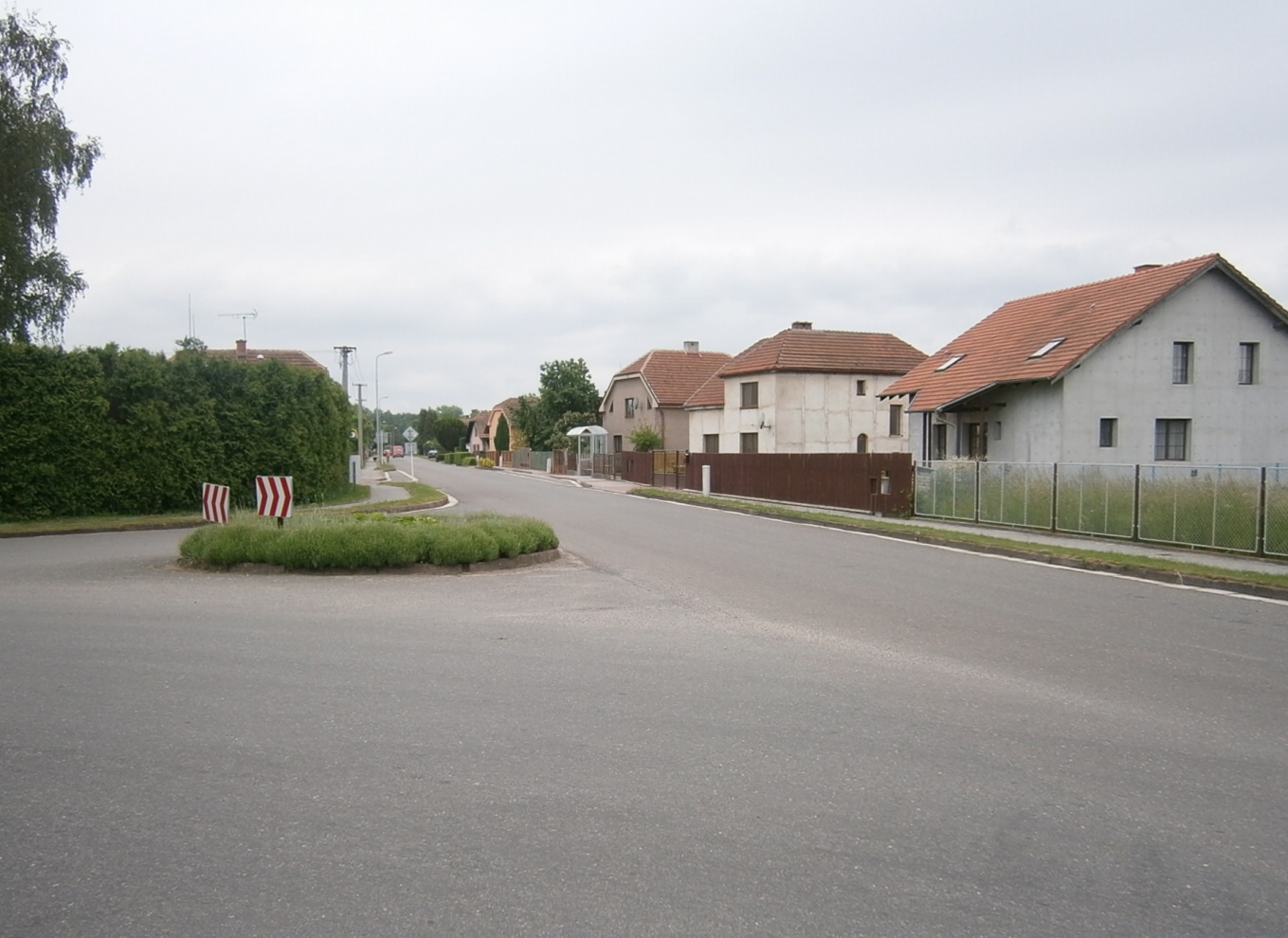                                                                                                                                                 Foto: Ing. Josef KřížStrašov – pohled do ulice vedoucí do Semína – foto z roku 2015(někdejší dům č.p. 52, nyní rodiny Chárovy, zakrývá obvodový porost obecního kulturního areálu)